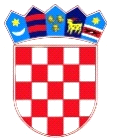 REPUBLIKA HRVATSKADUBROVAČKO-NERETVANSKA ŽUPANIJAOPĆINA TRPANJJEDINSTVENI UPRAVNI ODJELKLASA: 330-05/20-01/01URBROJ: 2117/07-01/01-20-9Trpanj, 16.10.2020.					O B A V I J E S TObavještavamo stanovništvo Općine Trpanj da će za potrebe izrade digitalnog ortofota i modela terena za izradu evidencije nekretnina Općine Trpanj u svrhu obračuna i naplatu komunalne naknade,  biti obavljeno snimanje iz zraka u periodu                                 od 18.10.2020.g. (nedjelja) do 22.10.2020.g. (četvrtak)Snimanje će biti obavljeno zrakoplovom tipa DJI PHANTOM 4 PRO.						JEDINSTVENI UPRAVNI ODJEL